Region 1: Black Hawk A-J, Cerro Gordo, Chickasaw, Fayette, Floyd, Howard, MitchellDan Hofer will be your primary contact for questions or issues regarding the following:
Product 
Orders 
Deliveries 
Account issues/updatesFood Safety concerns/recallsSite VisitsStatistics/submitting paperworkComplaints/concerns regarding foodDan Hofer, dhofer@neifb.org,  319-235-0507 ext. 127 Customer service concerns/complaints Tia Gutierrez, tgutierrez@neifb.org , 319-235-0507 ext. 128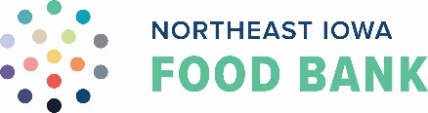 Region 2: Allamakee, Black Hawk K-Y, Buchanan, Clayton Delaware, WinneshiekKelsey Mumm will be your primary contact for questions or issues regarding the following:Product 
Orders 
Deliveries 
Account issues/updates Food Safety concerns/recallsSite VisitsStatistics/submitting paperworkComplaints/concerns regarding foodKelsey Mumm, Kmumm@neifb.org ,319-235-0507 ext. 144Customer service concerns/complaints Tia Gutierrez, tgutierrez@neifb.org, 319-235-0507 ext. 128Region 3: Bremer, Butler, Grundy, Hardin, Marshall, Poweshiek, TamaTia Gutierrez will be your primary contact for questions or issues regarding the following:Product 
Orders 
Deliveries 
Account issues/updatesFood Safety concerns/recallsSite VisitsStatistics/submitting paperworkComplaints/concerns regarding foodCustomer service concerns/complaintsTia Gutierrez, tgutierrez@neifb.org, 319-235-0507 ext. 128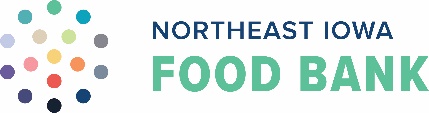 Shannon Bass will be your primary contact regarding:
Policies and procedures/best practicesGrant opportunities/questions Guidance on NEIFB, TEFAP/USDA or Feeding America complianceGuidance on best practices, expanding or improving your client servicesGuidance on community and client engagementGuidance on client or volunteers’ issuesBuilding Capacity, developing and strengthening your agencyShannon Bass, sbass@neifb.org, 319-235-0507 ext. 108